Staň sa súčasťou nášho tímu!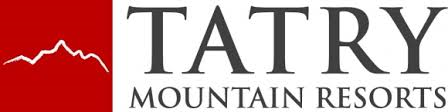 Ohodnoť sa:Poznámka:                                                                                                                                                        .................................V........................., dňa ................................	podpisPriezvisko a menoKontakt (email, tel. č.)Názov školy, odborZáujem o pracovnú pozíciu/oblasťDoterajšie pracovné skúsenosti (brigáda, prax,...) Anglický jazyk expert – tlmočenie pokročilý - plynulomierne pokročilýzačiatočníkNemecký jazykexpert - tlmočeniepokročilý - plynulomierne pokročilýzačiatočníkIný francúzskyruský..........................................MS Wordexpert (tvorba obsahov, revízie,...)pokročilý (poznámky pod čiarou, štýly, rolovacie zoznamy...)mierne pokročilý (odrážky, formát textu,...)začiatočníkMS Excelexpert (kontingenčné tabuľky, makrá,...)pokročilý (vyhľadávacie funkcie, overovanie údajov,...)mierne pokročilý (základné funkcie, filtre,...)začiatočníkIný MS OutlookMS PowerPointHorecBlueGastroSAPOmegaSoftip.........................................